Ogólne zasadyprzyznawania środków Funduszu Pracy w ramach bonu na zasiedlenie dla bezrobotnego do 30 roku życia podejmującego zatrudnienie, inna pracę zarobkową lub działalność gospodarcząI POSTANOWIENIA OGÓLNEPodstawa prawna:Ustawa z dnia 20 kwietnia 2004r. o promocji zatrudnienia i instytucjach rynku pracy (Dz.U. z 2016r. poz. 645)Ustawa z dnia 26 czerwca 1974r. Kodeks pracy (Dz.U. 2014 poz. 1502)Ustawa z dnia 2 lipca 2004r. o swobodzie gospodarczej (Dz.U. 2015 poz. 584)Ustawa z dnia 23 kwietnia 1964r. Kodeks cywilny (Dz.U. 2014 poz. 121)§ 1Ilekroć jest mowa o:Bezrobotnym - oznacza to osobę, o której mowa w art. 2 ust. 1 pkt. 2 ustawy z dnia 20 kwietnia 2004 r.                         o promocji zatrudnienia i instytucjach rynku pracy,Pracodawcy – oznacza jednostkę organizacyjną, choćby nie posiadała osobowości prawnej, a także osobę fizyczną, jeżeli zatrudniają one pracowników,Minimalnym wynagrodzeniu - należy przez to rozumieć minimalne wynagrodzenie zgodne                                                      z Rozporządzeniem Rady Ministrów w sprawie wysokości minimalnego wynagrodzenia za pracę w danym roku,Przeciętne wynagrodzenie - należy przez to rozumieć przeciętne wynagrodzenie w poprzednim kwartale od pierwszego dnia następnego miesiąca po ogłoszeniu przez Prezesa Głównego Urzędu Statystycznego                              w Dzienniku Urzędowym Rzeczpospolitej Polskiej „Monitor Polski", na podstawie art. 20 pkt 2 ustawy z dnia 17 grudnia 1998 r. o emeryturach i rentach z Funduszu Ubezpieczeń Społecznych (Dz. U. z 2013, poz. 1440 ze zm.).Staroście - oznacza to działającego z upoważnienia Starosty Powiatu Białostockiego Dyrektora Powiatowego Urzędu Pracy w Białymstoku lub Zastępcę Dyrektora Powiatowego Urzędu Pracy w Białymstoku,Urzędzie - oznacza to Powiatowy Urząd Pracy w Białymstoku,Wniosku - oznacza to Wniosek o przyznanie bonu na zasiedlenie dla osoby bezrobotnej do 30 roku życia,Zatrudnieniu – oznacza wykonywanie pracy na podstawie stosunku pracy, stosunku służbowego oraz umowy                          o pracę nakładczą,Innej pracy zarobkowej - wykonywanie pracy lub świadczenie usług na podstawie umów cywilnoprawnych.§ 2Na wniosek bezrobotnego do 30 roku życia Starosta, na podstawie umowy, może przyznać bon na zasiedlenie w związku z podjęciem przez niego poza miejscem dotychczasowego zamieszkania zatrudnienia, innej pracy zarobkowej lub działalności gospodarczej, jeżeli:z tytułu ich wykonywania będzie osiągał wynagrodzenie lub przychód w wysokości co najmniej minimalnego wynagrodzenia za pracę brutto miesięcznie oraz będzie podlegał ubezpieczeniom społecznym;odległość od miejsca dotychczasowego zamieszkania do miejscowości, w której osoba bezrobotna zamieszka                       w związku z podjęciem zatrudnienia, innej pracy zarobkowej lub działalności gospodarczej wynosi co najmniej 80 km lub czas dojazdu do tej miejscowości i powrotu do miejsca dotychczasowego zamieszkania środkami transportu zbiorowego przekracza łącznie co najmniej 3 godziny dziennie;będzie pozostawał w zatrudnieniu, wykonywał inną pracę zarobkową lub będzie prowadził działalność gospodarczą przez okres co najmniej 6 miesięcy.Wymienione w pkt 1 przesłanki muszą zostać spełnione łącznie.Bezrobotny, który otrzymał bon na zasiedlenie, jest obowiązany w terminie:do 30 dni od dnia otrzymania bonu na zasiedlenie dostarczyć do Urzędu dokument potwierdzający podjęcie zatrudnienia, innej pracy zarobkowej lub działalności gospodarczej i oświadczenie o spełnieniu warunku,                        o którym mowa w pkt 1 b),do 7 dni, odpowiednio od dnia utraty zatrudnienia, innej pracy zarobkowej lub zaprzestania wykonywania działalności gospodarczej i od dnia podjęcia nowego zatrudnienia, innej pracy zarobkowej lub działalności gospodarczej, przedstawić Urzędowi oświadczenie o utracie zatrudnienia, innej pracy zarobkowej lub zaprzestania wykonywania działalności gospodarczej i podjęciu nowego zatrudnienia, innej pracy zarobkowej lub działalności gospodarczej oraz oświadczenie o spełnieniu warunku, o którym mowa w pkt 1 b),do 8 miesięcy od dnia otrzymania bonu na zasiedlenie udokumentować pozostawanie w zatrudnieniu, wykonywanie innej pracy zarobkowej lub prowadzenie działalności gospodarczej przez okres 6 miesięcy.Bon na zasiedlenie może zostać przyznany jednie osobom bezrobotnym dla których ustalono profil pomocy I lub II zgodnie z art. 33 ust. 2c pkt 1 i 2 ustawy z dnia 20 kwietnia 2004r. o promocji zatrudnienia i instytucjach rynku pracy.Środki Funduszu Pracy przyznane w ramach bonu na zasiedlenie, w wysokości określonej w umowie, nie wyższej jednak niż 200% przeciętnego za pracę, przeznacza się na pokrycie kosztów zamieszkania związanych                                       z podjęciem zatrudnienia, innej pracy zarobkowej lub działalności gospodarczej.Środki w ramach bonu na zasiedlenie nie będą przyznane bezrobotnemu który:był zatrudniony lub wykonywał pracę zarobkową u tego pracodawcy, w okresie 6 miesięcy przed dniem złożenia wniosku.jest współmałżonkiem, zstępnym, wstępnym w linii prostej w pierwszym stopniu pokrewieństwa pracodawcy,zamieszkuje  pod tym samym adresem, co pracodawca.Bon na zasiedlenie nie będzie przyznany osobie bezrobotnej, która będzie podejmowała pracę w miejscowości, w której już posiada meldunek stał lub czasowy. Środki nie będą przyznane osobie bezrobotnej, która zawiesiła dotychczasową działalność gospodarczą i będzie się ubiegała o bon na zasiedlenie w związku z odwieszeniem prowadzonej już działalności gospodarczej.Bon na zasiedlenie w pierwszej kolejności będzie przyznawany osobom bezrobotnym: których okres rejestracji w Urzędzie na dzień złożenia wniosku wynosi co najmniej 3 miesiące, które przed ostatnią rejestracją w Urzędzie nie zostały zwolnione w trybie art. 52 KP,podejmującym działalność gospodarczą po raz pierwszy.II WNIOSEK O PRZYZNANIE BONU NA ZASIEDLENIE DLA OSOBY BEZROBOTNEJ DO 30 ROKU ŻYCIA§ 3Osoba bezrobotna zamierzająca ubiegać się przyznanie bonu na zasiedlenie dla osoby bezrobotnej do 30 roku życia, składa w Urzędzie wniosek w szczególności zawierający następujące dane:określenie wysokości środków, o które ubiega się osoba bezrobotna,określenie odległości od miejsca dotychczasowego zamieszkania do miejscowości, w której osoba bezrobotna zamieszka w związku z podjęciem zatrudnienia, innej pracy zarobkowej lub działalności gospodarczej,uzasadnienie celowości przyznania bonu na zasiedlenie,nr rachunku bankowego, na który zostaną przelane środki w ramach bonu na zasiedlenie.Druk wniosku jest dostępny w siedzibie Urzędu oraz na stronie internetowej www.pup.bialystok.pl.§ 4Przez datę złożenia wniosku rozumie się datę jego wpływu do Urzędu. Rozpatrywanie wniosków następuje według kolejności wpływu do Urzędu.Wniosek powinien zostać złożony co najmniej w okresie 7 dni przed dniem podjęcia zatrudnienia, innej pracy zarobkowej lub działalności gospodarczej.Wniosek zostaje wpisany do rejestru wniosków. Następnie przechodzi ocenę formalną. Wnioski niekompletne, nieczytelne, wypełnione w sposób uniemożliwiający ocenę, bez wymaganych załączników i zawierające błędy formalne będą pozostawione bez rozpatrzenia.Następnie wniosek zostaje przekazany do rozpatrzenia. Podczas oceny wniosku Dyrektor Urzędu bierze pod uwagę w szczególności:sytuację na lokalnym rynku pracy,indywidualne potrzeby bezrobotnego,uzasadnienie wniosku o przyznanie bonu na zasiedlenie.Pozytywna decyzja Dyrektora oraz dopełnienie formalności związanych z zabezpieczeniem umowy stanowi podstawę do zawarcia umowy w tym zakresie.III UMOWA§ 5Umowa zawierana jest na piśmie pod rygorem nieważności i zawiera zobowiązanie Wnioskodawcy                                               w szczególności do:podjęcia, w okresie do 30 dni od dnia otrzymania bonu na zasiedlenie, zatrudnienia, innej pracy zarobkowej lub działalności gospodarczej,osiągania wynagrodzenia lub przychodu na zasadach zgodnych z § 2 pkt 1 a),pozostawania w zatrudnieniu, wykonywania innej pracy zarobkowej lub prowadzenia działalności gospodarczej co najmniej 6 miesięcy,dostarczenia do Urzędu do 30 dni od dnia otrzymania bonu na zasiedlenie dokumentów potwierdzających podjęcie zatrudnienia, innej pracy zarobkowej lub działalności gospodarczej i oświadczenia o spełnieniu warunku, o którym mowa w § 2 pkt 1 b;przedstawienia Urzędowi do 7 dni, od dnia utraty zatrudnienia, innej pracy zarobkowej lub zaprzestania wykonywania działalności gospodarczej, oświadczenia o utracie zatrudnienia, innej pracy zarobkowej lub zaprzestaniu wykonywania działalności gospodarczej;przedstawienia Urzędowi do 7 dni, od dnia podjęcia nowego zatrudnienia, innej pracy zarobkowej lub działalności gospodarczej, oświadczenia o podjęciu nowego zatrudnienia, innej pracy zarobkowej lub działalności gospodarczej oraz oświadczenie o spełnieniu warunku, o którym mowa w § 2 pkt 1 b;W przypadku niewywiązania się z obowiązków związanych z przyznaniem bonu, o których mowa w:§ 2 pkt 1 a), b) - kwota bonu na zasiedlenie podlega zwrotowi w całości w terminie 30 dni od dnia doręczenia wezwania Urzędu,§ 2 pkt 1 c) - kwota bonu na zasiedlenie podlega zwrotowi proporcjonalnie do udokumentowanego okresu pozostawania w zatrudnieniu, wykonywania innej pracy zarobkowej lub prowadzenia działalności gospodarczej w terminie 30 dni od dnia doręczenia wezwania Urzędu.§ 6Do zawarcia umowy o dofinansowanie konieczna jest zgoda współmałżonka Wnioskodawcy pozostającego z nim we wspólnocie majątkowej.IV. ZABEZPIECZENIE UMOWY§ 7W celu zapewnienia zwrotu otrzymanych środków w ramach bonu na zasiedlenie w przypadku niedotrzymania warunków umowy Starosta uzależnia wypłatę środków od przedstawienia przez Wnioskodawcę wiarygodnego zabezpieczenia. Formą zabezpieczenia zwrotu przez Wnioskodawcę otrzymanych ze środków Funduszu Pracy jest poręczenie złożone                              w postaci podpisanej Umowy poręczenia. § 8Poręczenie powinno być dokonane przez co najmniej 1 osobę, w siedzibie Urzędu.Poręczycielem może być osoba, która: jest pełnoletnia i nie ukończyła 70 roku życia, osiąga dochód, którego przeciętna wartość z trzech miesięcy poprzedzających poręczenie wynosi co najmniej 130% minimalnego wynagrodzenia brutto (po zmniejszeniu o zobowiązania finansowe), w przypadku poręczyciela pobierającego świadczenie emerytalne lub rentowe dochód netto wynosi co najmniej równowartość obliczonego dochodu netto z pkt. 2 (po zmniejszeniu o miesięczne zobowiązania finansowe).jest zatrudniona u Pracodawcy posiadającego siedzibę na terenie Rzeczpospolitej Polskiej, na czas niekreślony lub na okres co najmniej jednego roku od dnia udzielenia poręczenia, prowadzi działalność gospodarczą opodatkowaną w innej formie niż karta podatkowa lub ryczałt od przychodów ewidencjonowanych, jest emerytem lub rencistą, z wyłączeniem osób posiadających prawo do renty rodzinnej, nie jest współmałżonkiem wnioskodawcy (warunku nie stosuje się w przypadku rozdzielności majątkowej współmałżonków), nie jest zobowiązana z tytułu prawomocnego wyroku sądowego, nie znajduje się w okresie wypowiedzenia umowy o pracę, nie jest dłużnikiem Funduszu Pracy, PFRON (dotyczy umów zawartych z PUP w Białymstoku), nie jest zobowiązana z tytułu poręczenia dłużnikowi Funduszu Pracy, PFRON (dotyczy umów zawartych                            z PUP w Białymstoku). § 9Poręczyciel: zatrudniony na umowę o pracę dostarcza zaświadczenie z zakładu pracy o wysokości średniego wynagrodzenia brutto i netto z ostatnich trzech miesięcy i rodzaju zawartej umowy o pracę - zgodnie z wzorem druku zaświadczenia umieszczonym na stronie internetowej Urzędu. prowadzący własną działalność gospodarczą dostarcza: wydruk z ostatnich 7 dni z Centralnej Ewidencji i Informacji o Działalności Gospodarczej Rzeczpospolitej Polskiej (www.firma.gov.pl) lub z właściwego rejestru sądowego (https://ems.ms.gov.pl), zaświadczenie z Urzędu Skarbowego o wysokości osiągniętych dochodów z tytułu prowadzenia działalności za rok ubiegły. będący na emeryturze lub rencie przedkłada ostatnią decyzję organu wypłacającego pobierane świadczenie. § 10Złożenie poręczenia wymaga zgody współmałżonka poręczyciela pozostającego z nim we wspólnocie majątkowej. Zgoda wyrażona podpisem złożonym w obecności upoważnionego pracownika Urzędu lub notariusza.Załącznik nr 1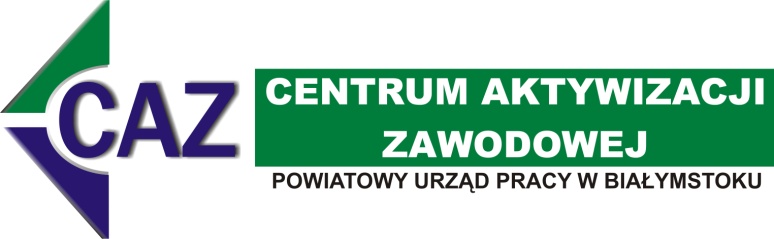 